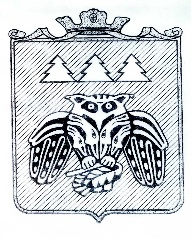 Коми Республикаын «Сыктывдін» муниципальнӧй районса администрациялӧн ШУÖМПОСТАНОВЛЕНИЕадминистрации муниципального района «Сыктывдинский» Республики Комиот 22 сентября 2021 года                                                                                                 № 9/1165Руководствуясь статьей 179 Бюджетного кодекса Российской Федерации, приказом Министерства экономики Республики Коми от 27 декабря 2017 года № 382 «Об утверждении рекомендаций по разработке, реализации и методике оценки эффективности муниципальных программ муниципальных образований в Республике Коми», постановлением администрации МО МР «Сыктывдинский»  от 30 марта 2018 года №3/263 «Об утверждении Порядка разработки, реализации и оценки эффективности  муниципальных программ  и методических указаний по разработке и реализации муниципальных программ в МО МР «Сыктывдинский», администрация муниципального района «Сыктывдинский» Республики КомиПОСТАНОВЛЯЕТ:Внести в постановление администрации МО МР «Сыктывдинский» от 30 августа 2019 года №8/999 «Об утверждении перечня муниципальных программ МО МР «Сыктывдинский» на 2020-2024 годы» следующие изменения:Наименование постановления изложить в следующей редакции: «Об утверждении перечня муниципальных программ муниципального района «Сыктывдинский» Республики Коми на 2020-2024 годы».Приложение к постановлению изложить в редакции согласно приложению к настоящему постановлению. Контроль за исполнением настоящего постановления возложить на заместителей руководителя администрации муниципального района, осуществляющих координацию работы по соответствующим направлениям деятельности согласно распоряжению администрации МО МР «Сыктывдинский» от 18 мая 2020 года №60-р.Настоящее постановление вступает в силу со дня его официального опубликования, за исключение пункта 1.2. настоящего постановления, который вступает в силу с 1 января 2022 года.Глава муниципального района «Сыктывдинский» - руководитель администрации                                                                              Л.Ю. ДоронинаПриложение к постановлению администрации муниципального района «Сыктывдинский»от 22 сентября 2021 года №9/1165«Приложение  к постановлению администрации МО МР «Сыктывдинский» от 30 августа 2019 года № 8/999Перечень муниципальных программ муниципального района «Сыктывдинский» Республики Коми на 2020-2024 годы».О внесении изменений   в постановление администрации МО МР «Сыктывдинский» от 30 августа 2019 года № 8/999 «Об утверждении перечня муниципальных программ МО МР «Сыктывдинский» на 2020-2024 годы»№ Тип программыПолное наименование муниципальной программы Ответственный (должностное лицо)1.Муниципальная программа  Муниципальная программа муниципального района «Сыктывдинский» Республики Коми «Развитие экономики»заместитель руководителя администрации муниципального района «Сыктывдинский», осуществляющий в соответствии с распределением обязанностей координацию работы органов местного самоуправления по вопросам реализации основных направлений развития экономики; начальник отдела экономического развития.Подпрограмма 1«Стратегическое планирование»начальник отдела экономического развития Подпрограмма 2«Малое и среднее предпринимательство»начальник отдела экономического развития Подпрограмма 3«Развитие агропромышленного и рыбохозяйственного комплексов»начальник отдела экономического развития2.Муниципальная программаМуниципальная программа муниципального района «Сыктывдинский» Республики Коми «Развитие энергетики, жилищно-коммунального и дорожного хозяйства»заместитель руководителя администрации муниципального района «Сыктывдинский», осуществляющий в соответствии с распределением обязанностей координацию работы органов местного самоуправления по вопросам развития жилищно-коммунального хозяйства и транспорта, обеспечения безопасности населения и муниципального имущества; начальник управления жилищно-коммунального хозяйства.Подпрограмма 1«Комплексное развитие коммунальной инфраструктуры»начальник управления жилищно-коммунального хозяйства Подпрограмма 2«Энергосбережение и повышение энергоэффективности»начальник управления жилищно-коммунального хозяйстваПодпрограмма 3«Устойчивое развитие сельских территорий»начальник управления жилищно-коммунального хозяйстваПодпрограмма 4«Обращение с твердыми коммунальными отходами»начальник управления жилищно-коммунального хозяйстваПодпрограмма 5«Развитие дорожной инфраструктуры»начальник управления жилищно-коммунального хозяйства3.Муниципальная программаМуниципальная программа муниципального района «Сыктывдинский» Республики Коми «Обеспечение доступным и комфортным жильем»заместитель руководителя администрации муниципального района «Сыктывдинский», осуществляющий в соответствии с распределением обязанностей координацию работы органов местного самоуправления по вопросам реализации основных направлений развития экономики;  начальник отдела по жилищным вопросамПодпрограмма 1«Переселение граждан из домов, признанных аварийными и подлежащими сносу»начальник отдела по жилищным вопросамПодпрограмма 2«Снос аварийных многоквартирных домов»начальник управления капитального строительстваПодпрограмма 3«Обеспечение жилыми помещениями детей-сирот и детей, оставшихся без попечения родителей, лиц из их числа»начальник отдела по жилищным вопросамПодпрограмма 4«Предоставление поддержки отдельным категориям граждан для улучшения их жилищных условий» начальник отдела по жилищным вопросам4.Муниципальная программаМуниципальная программа муниципального района «Сыктывдинский» Республики Коми «Развитие градостроительной деятельности»первый заместитель руководителя администрации муниципального района «Сыктывдинский», осуществляющий в соответствии с распределением обязанностей координацию работы органов местного самоуправления по вопросам архитектуры и градостроительной деятельности, развития строительства на территории муниципального образования; начальник управления архитектуры.5.Муниципальная программаМуниципальная программа муниципального района «Сыктывдинский» Республики Коми «Развитие образования» заместитель руководителя администрации муниципального района «Сыктывдинский», осуществляющий координацию деятельности органов местного самоуправления по развитию культуры, физкультуры и спорта, образования и здравоохранения; начальник управления образования.Подпрограмма 1 «Дошкольное образование»начальник управления образования Подпрограмма 2«Общее образование»начальник управления образованияПодпрограмма 3«Организация дополнительного образования»начальник управления образованияПодпрограмма 4«Реализация молодежной политики»начальник управления образованияПодпрограмма 5«Создание условий для текущего финансирования и реализации муниципальной программы»начальник управления образования 6.Муниципальная программаМуниципальная программа муниципального района «Сыктывдинский» Республики Коми «Создание условий для развития социальной сферы»заместитель руководителя администрации муниципального района «Сыктывдинский», осуществляющий координацию деятельности органов местного самоуправления по развитию культуры, физкультуры и спорта, образования и здравоохранения;начальник отдела по социальной работеПодпрограмма 1«Содействие занятости населения»начальник отдела по работе с Советом и сельскими поселениями Подпрограмма 2«Поддержка социально ориентированных некоммерческих организаций»начальник отдела по работе с Советом и сельскими поселениями Подпрограмма 3«Здоровое население»начальник отдела по социальной работеПодпрограмма 4«Доступная среда» начальник отдела по социальной работеПодпрограмма 5«Старшее поколение»начальник отдела по социальной работе7.Муниципальная программаМуниципальная программа муниципального района «Сыктывдинский» Республики Коми «Развитие культуры, физической культуры и спорта»заместитель руководителя администрации муниципального района «Сыктывдинский», осуществляющий координацию деятельности органов местного самоуправления по развитию культуры, физкультуры и спорта, образования и здравоохранения; начальник управления культуры.Подпрограмма 1«Развитие культуры»  начальник управления культуры Подпрограмма 2«Развитие физической культуры и спорта»начальник управления культуры Подпрограмма 3«Развитие въездного и внутреннего туризма»начальник управления культуры8.Муниципальная программа Муниципальная программа муниципального района «Сыктывдинский» Республики Коми «Развитие муниципального управления»руководитель аппарата администрации муниципального района «Сыктывдинский»;начальник управления организационной и кадровой работыПодпрограмма 1«Формирование и развитие кадрового состава органов МСУ»начальник управления по организационной и кадровой работеПодпрограмма 2«Управление муниципальными финансами и муниципальным долгом»начальник управления финансов Подпрограмма 3«Управление муниципальным имуществом» начальник отдела имущественных и арендных отношенийПодпрограмма 4«Электронный муниципалитет»начальник управления по организационной и кадровой работе9.Муниципальная программа Муниципальная программа муниципального района «Сыктывдинский» Республики Коми «Профилактика правонарушений, обеспечение безопасности населения и муниципального имущества»заместитель руководителя администрации муниципального района «Сыктывдинский», осуществляющий в соответствии с распределением обязанностей координацию работы органов местного самоуправления по вопросам развития жилищно-коммунального хозяйства и транспорта, обеспечение безопасности населения и муниципального имущества; начальник специального управленияПодпрограмма 1«Первичные меры пожарной безопасности»начальник специального управленияПодпрограмма 2«Профилактика правонарушений и обеспечения безопасности на территории муниципального района»начальник специального управленияПодпрограмма 3«Гражданская оборона и защита населения»начальник специального управления